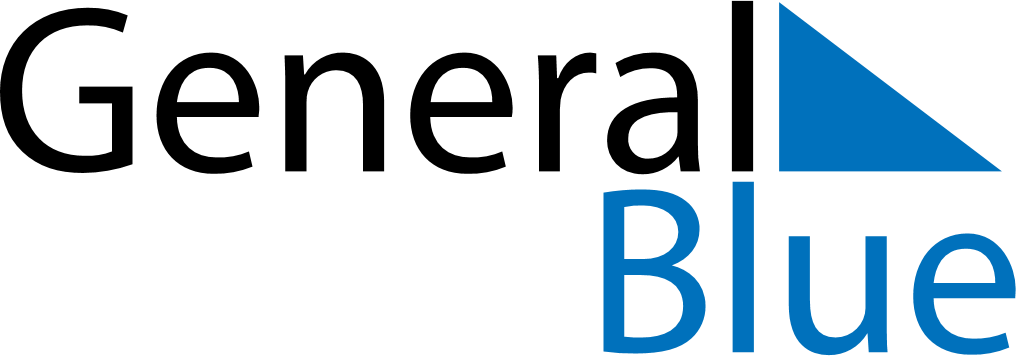 Weekly Meal Tracker January 26, 2025 - February 1, 2025Weekly Meal Tracker January 26, 2025 - February 1, 2025Weekly Meal Tracker January 26, 2025 - February 1, 2025Weekly Meal Tracker January 26, 2025 - February 1, 2025Weekly Meal Tracker January 26, 2025 - February 1, 2025Weekly Meal Tracker January 26, 2025 - February 1, 2025SundayJan 26MondayJan 27MondayJan 27TuesdayJan 28WednesdayJan 29ThursdayJan 30FridayJan 31SaturdayFeb 01BreakfastLunchDinner